Alternative Procedures During Whole Class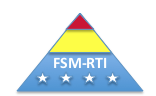 Group ReadingChoral Reading • Read the selection with your students. • Read at a good rate. • Tell your students, “Keep your voice with mine.” • May wish to have students pre-read the material silently first before choral reading, which is especially helpful for younger students and students who are less skilled readers. • Works well in primary grades for short passages, not an entire book or chapter.Cloze Reading • Read the selection out loud to students. • Pause at meaningful words, and have the students supply the word chorally. • Works best to leave out words at the end of a phrase or sentence to preserve the flow. • Don’t delete words that are short/simple (e.g. to, and, a of), as this will interfere with the flow of the passage.Silent Reading (with a Clear Task) • Pose a pre-reading question(s) to focus attention. • Tell students to read a certain amount. • Ask students to reread the material if they finish early.• Ask students to respond to pre-reading question(s) in pairs, then whole group. • Monitor students as they read.  Option: As you come by, a hand on the back means whisper read to the teacher.  Model whisper read before asking students to do so. • Every class has silent reader “fakers.” Accountability, such as posing pre-reading questions, must therefore be build into silent reading practices.Partner Reading • Assign each student a partner. • Assign roles – first reader and first coach. • Reader whisper reads to their partner, students alternate by sentence, paragraph, or page. Amount will vary greatly by grade and skill level of the students. • Coach corrects errors:  Asks: “Touch the word. Can you figure it out?”  Tell: “This word is ________, what word?  Important: Reread the sentence – not just the word! • Teach students how to be good partners. Model behaviors you will be looking for. • Works well in primary grades as a second or third reading of a story or selection.Individual Turns • Use with small groups. • Call on students in random order. • Vary amount of material read. • Randomizing the amount read and who reads helps keep students on task. • Can also add a focus question for students to be thinking about as they read.